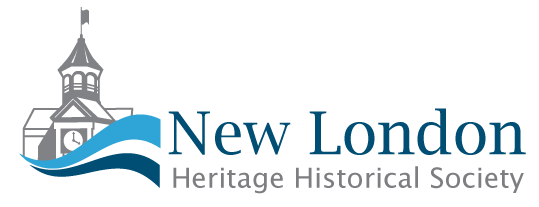 Name _______________________________________________    New  _____  Renewal  _____ Street Address  _________________________________________________________________City  ______________________________________     State  ___________     ZIP  ____________Email address:  __________________________________   Phone #:  ______________________Comments:  ____________________________________________________________________ ___ $20 Individual   ___ $45 Family   ___ $15 Student/Vet   ___ $300 Sustaining   Ck#_________Please send to NLHHS – MEMBERSHIP,  P.O. Box 84,  New London, WI  54961NLHHS is tax exempt under IRS 501(c)(3), tax #39-1292274Name _______________________________________________    New  _____  Renewal  _____ Street Address  _________________________________________________________________City  ______________________________________     State  ___________     ZIP  ____________Email address:  __________________________________   Phone #:  ______________________Comments:  _______________________________________________________________________ $20 Individual   ___ $45 Family   ___ $15 Student/Vet   ___ $300 Sustaining     Ck#________Please send to NLHHS – MEMBERSHIP,  P.O. Box 84,  New London, WI  54961NLHHS is tax exempt under IRS 501(c)(3), tax #39-1292274